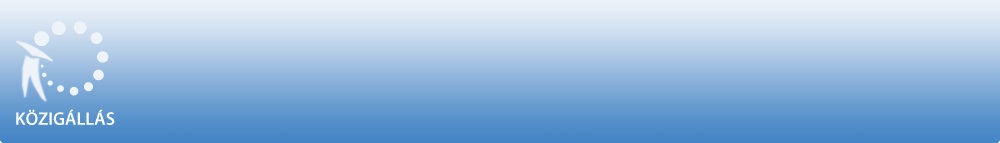 Dél-pesti Centrumkórház - Országos Hematológiai és Infektológiai Intézeta Közalkalmazottak jogállásáról szóló 1992. évi XXXIII. törvény 20/A. § alapjánpályázatot hirdetDél-pesti Centrumkórház - Országos Hematológiai és Infektológiai Intézet
Gazdálkodási Osztály

gazdasági ügyintézőmunkakör betöltésére.A közalkalmazotti jogviszony időtartama:határozatlan idejű közalkalmazotti jogviszonyFoglalkoztatás jellege:Teljes munkaidőA munkavégzés helye:Budapest, 1097 Budapest, Nagyvárad tér 1.A munkakörbe tartozó, illetve a vezetői megbízással járó lényeges feladatok:• A rá bízott áru és eszközcsoportok tekintetében az intézmény szervezeti egységei által leadott anyag és eszköz igénylések rendszerezése, összegyűjtése. • Az összegyűjtött anyagigények alapján a beszerzési folyamat teljeskörű, önálló ügyintézése: − Ajánlatkérők elkészítése, kiküldése. − A beérkezett ajánlatok összesítése, döntéselőkészítés. − A megrendelések elkészítése, a szállító felé történő továbbítása. − Az árubeérkezéssel kapcsolatos ügyintézés. • Készletkezelés: Az áruk raktárra történő szállítási határidejének megfelelő ütemezése, azaz gondoskodni kell arról, hogy az anyagok kellő időben, a szükséges mennyiségben és a kívánt minőségben a felhasználás helyén rendelkezésre álljanak. • Kapcsolattartás a beszállító partnerekkel és az intézmény szervezeti egységeivel. • A szakterületét érintő beszámolási, jelentési, adatszolgáltatási kötelezettség teljesítésében való közreműködés.Illetmény és juttatások:Az illetmény megállapítására és a juttatásokra a Közalkalmazottak jogállásáról szóló 1992. évi XXXIII. törvény rendelkezései , valamint a(z) valamint a(z) MEGEGYEZÉS SZERINT az irányadók.Pályázati feltételek:         Középfokú képesítés,         Felhasználó szintű számítógépes ismeret (MS Office,irodai alkalmazások)         Legalább 3-5 éves szakmai tapasztalat         Büntetlen előélet és cselekvőképesség         Magyar állampolgárság,A pályázat elbírálásánál előnyt jelent:         Egészségügyi intézménynél szerzett szakmai tapasztalat,         CT-Ecostat rendszer ismerete,A pályázat részeként benyújtandó iratok, igazolások:         Részletes, fényképes szakmai önéletrajz a pályázó elérhetőségével         Végzettséget/képzettséget igazoló dokumentumok másolata         Pályázat elnyerése esetén 90 napnál nem régebbi erkölcsi bizonyítvány.         Pályázó beleegyező nyilatkozata, hogy a pályázati elbírálásban résztvevők a pályázati anyagát megismerhetik, személyes adatainak kezeléséhez hozzájárul.         Hozzájárulási nyilatkozat arról, hogy amennyiben pályázata sikertelen, annak kiértesítését követően a pályázati anyaga nem kerül személyes átvételre, akkor tudomásul veszi annak megsemmisítését.A munkakör betölthetőségének időpontja:A munkakör a pályázatok elbírálását követően azonnal betölthető.A pályázat benyújtásának határideje: 2020. június 19.A pályázati kiírással kapcsolatosan további információt Iszály Noémi gazdálkodási osztályvezető nyújt, a 06-1/455-5700/1331 -os telefonszámon.A pályázatok benyújtásának módja:         Postai úton, a pályázatnak a Dél-pesti Centrumkórház - Országos Hematológiai és Infektológiai Intézet címére történő megküldésével (1097 Budapest, Nagyvárad tér 1. Némethné Papp Katalin gazdasági igazgató ált.h. címére 'S.K.' ). Kérjük a borítékon feltüntetni a pályázati adatbázisban szereplő azonosító számot: 7707-001/2020 , valamint a munkakör megnevezését: gazdasági ügyintéző.A pályázat elbírálásának módja, rendje:A pályázatokat folyamatosan - a pályázati bizottság véleményét figyelembe véve- a gazdasági igazgató általános helyettese bírálja el és dönt, hogy élni kíván-e kinevezési jogával. Sikertelen pályázat esetén az értesítést követően 15 napon belül a Bérszámfejtési, Munkaügyi és Humánpolitikai Osztályon a pályázat átvehető. Ezt követően a pályázati anyag megsemmisítésre kerül.A pályázat elbírálásának határideje: 2020. június 30.A pályázati kiírás további közzétételének helye, ideje:         Intézmény honlapja - 2020. május 19.         Kozigallas.hu - 2020. május 19.A munkáltatóval kapcsolatban további információt a www.dpckorhaz.hu honlapon szerezhet.